ПРОЕКТ   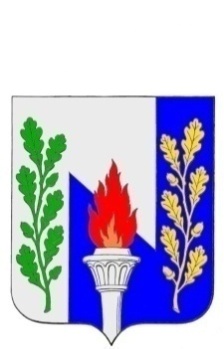 Тульская областьМуниципальное образование рабочий поселок ПервомайскийЩекинского районаСОБРАНИЕ ДЕПУТАТОВР Е Ш Е Н И Еот _______________ 2020 г.                                                                № _______О списании жилого дома, 1948 года постройки, общей площадью 423,2кв.м., расположенного по адресу: Тульская область, Щекинский район, МО р.п. Первомайский, р.п. Первомайский, ул. Административная, дом № 2     Рассмотрев обращение администрации МО р.п. Первомайский Щекинского района о списании жилого дома, расположенного по адресу: Тульская область, Щекинский район, МО р.п. Первомайский, р.п. Первомайский, ул. Административная, дом № 2, в соответствии со статьями 15, 51 Федерального закона от 06.10.2003г. № 131-ФЗ «Об общих принципах организации местного самоуправления в Российской Федерации», положением «О порядке списания муниципального имущества и распоряжения им в муниципальном образовании рабочий посёлок Первомайский Щекинского района Тульской области», утвержденным Решением Собрания депутатов МО р.п. Первомайский от 4.02.2010 г. № 13-61, на основании статьи 27 Устава муниципального образования рабочий посёлок Первомайский Щекинского района, Собрание депутатов МО р.п. Первомайский Щекинского района, РЕШИЛО:	1. Разрешить администрации муниципального образования рабочий посёлок Первомайский Щекинского района произвести списание жилого дома, 1948 года постройки, общей площадью 423,2 кв.м., расположенного по адресу: Тульская область, Щекинский район, МО р.п. Первомайский, р.п. Первомайский, Административная, дом № 2.	2. Контроль за выполнением настоящего Решения возложить на главу администрации МО р.п. Первомайский Щекинского района (Шепелёва И.И.) и постоянную комиссию Собрания депутатов по собственности и развитию инфраструктуры (Серебрякову Т.Ю.).	3. Настоящее Решение вступает в силу со дня подписания.Глава муниципального образованияРабочий поселок  Первомайский   Щекинского района                                                                      М.А. Хакимов